DINOSAUR MATH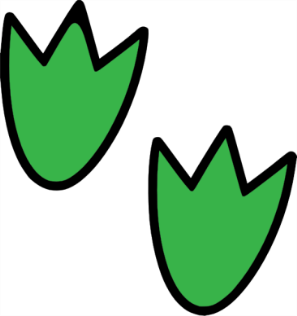 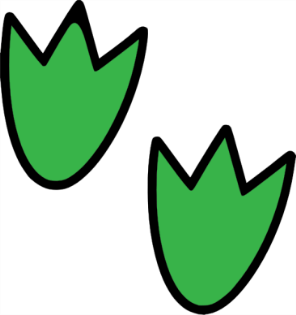 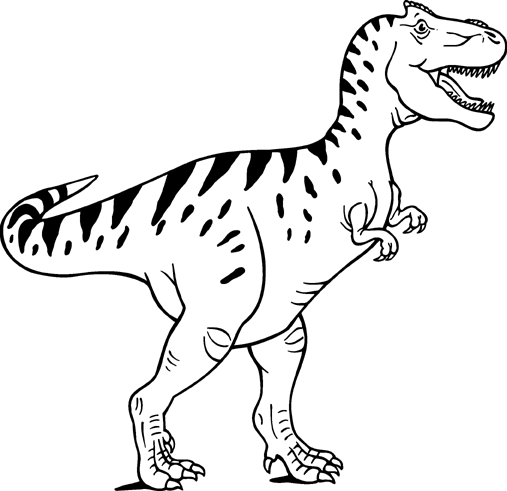 Using RulersHow many rulers make the length of a T-Rex foot?  ____________How many rules make the width of the T-Rex foot? ____________Using Circle PiecesHow many circle pieces does it take to make the length of a T-Rex foot?	____________How many circle pieces does it take to make the width of a T-Rex foot?	____________Using Your FeetHow many of your feet does it take to make the length of a T-Rex foot?	____________How many of your feet does it take to make the width of a T-Rex foot?	____________Using Your HandsHow many of your hands does it take to make the length of a T-Rex foot? ___________How many of your hands does it take to make the width of a T-Rex foot? ___________Using BlocksHow many blocks does it take to make the length of a T-Rex foot?	____________How many blocks does it take to make the width of a T-Rex foot?	____________Using PencilsHow many pencils does it take to make the length of a T-Rex foot?	____________How many pencils does it take to make the width of a T-Rex foot?	____________